ESCUELA NUESTRA SEÑORA DEL VALLE 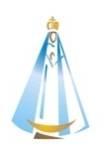 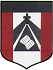 Queridos chicos y estimadas familias:  ¡Continúan mis felicitaciones por los trabajos realizados! ¡Gracias ! ¡Seguimos trabajando !  Los saludo con cariño   Miss Marian June 22nd, 23rd and 24th                      5th  grade        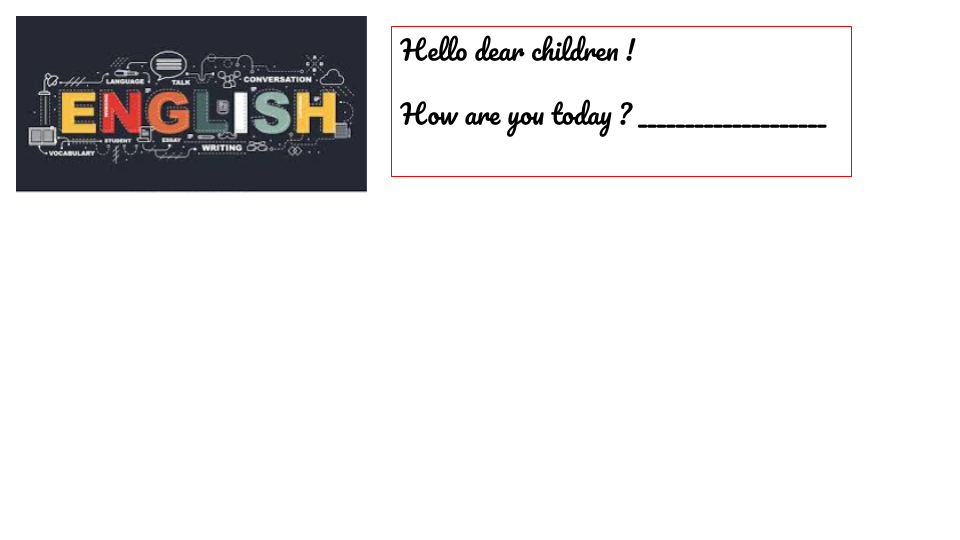 We are in Winter ! 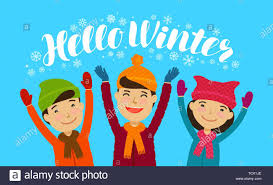 The time : Watch https://youtu.be/Pht7dTlM0VARoutine:  Play  https://learnenglishkids.britishcouncil.org/es/node/17836Look at the difference  :     wake up          get up 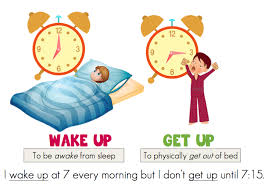 Routine / Adverbs of frequency  Watch https://youtu.be/VpESOerMY7IWatch https://www.loom.com/share/0e4fc5336e70480884167c24976ea76dDo you… ?  Yes, I do  / No, I don’t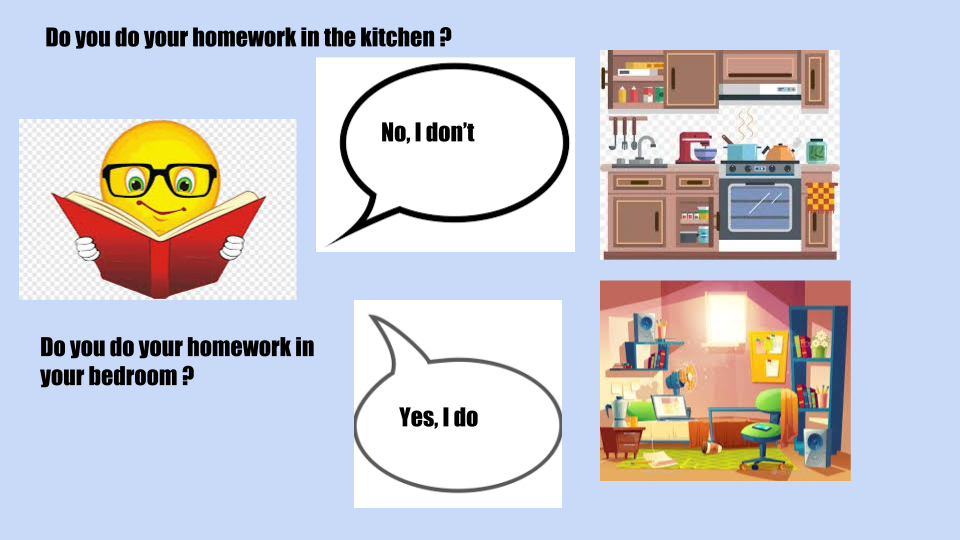 Answer :    Yes, I do   / No, I don'tDo you make your bed every day ? _______________________Do you have coffee for breakfast ? ______________________Do you do your homework in the living room ? __________________Do you always brush your teeth ? ________________________Do you play video games in the afternoon ? __________________Do you usually listen to music ? ______________________What time is it ? Look and circle the correct alternative:  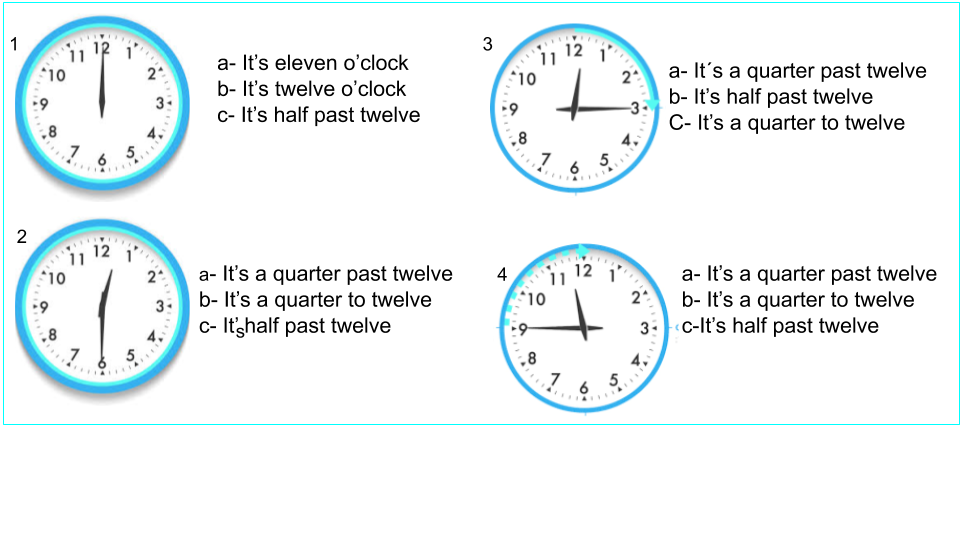 Watch https://docs.google.com/presentation/d/1sdvdJG-PboKgZhlJDs2c69C3z_hsqzA8PMTx2t4uJZw/edit?usp=sharingPupil’s book pages 17 and 18  / Activity book pages 15 and 16 Now check your answers  https://docs.google.com/presentation/d/1sdvdJG-PboKgZhlJDs2c69C3z_hsqzA8PMTx2t4uJZw/edit?usp=sharing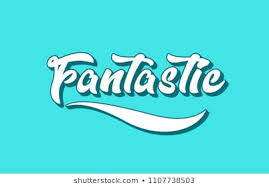 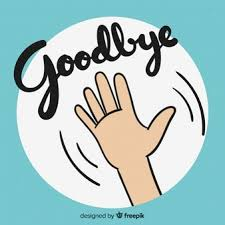 